لقاء مدير مركز الابتكار مع المشرف العام على منظومة المعرفة بجامعة الملك سعودبتوجيه من سعادة وكيل الجامعة للدراسات العليا والبحث العلمي التقى مدير مركز الابتكار والأفكار الطلابية المتميزة بسعادة أ . د. عبدالله شرف الغامدي مساعد وكيل الجامعة للدراسات العليا والبحث العلمي للتبادل المعرفي و نقل التقنية للاطلاع على تجربتهم في منظومة التبادل المعرفي والابتكارات.حضر اللقاء أ . أحمد إبراهيم الأحيدب مساعد المشرف العام على منظومة صناعة المعرفة ود. عبدالعزيز بن عبدالله الغيامه المشرف على مركز الابتكار.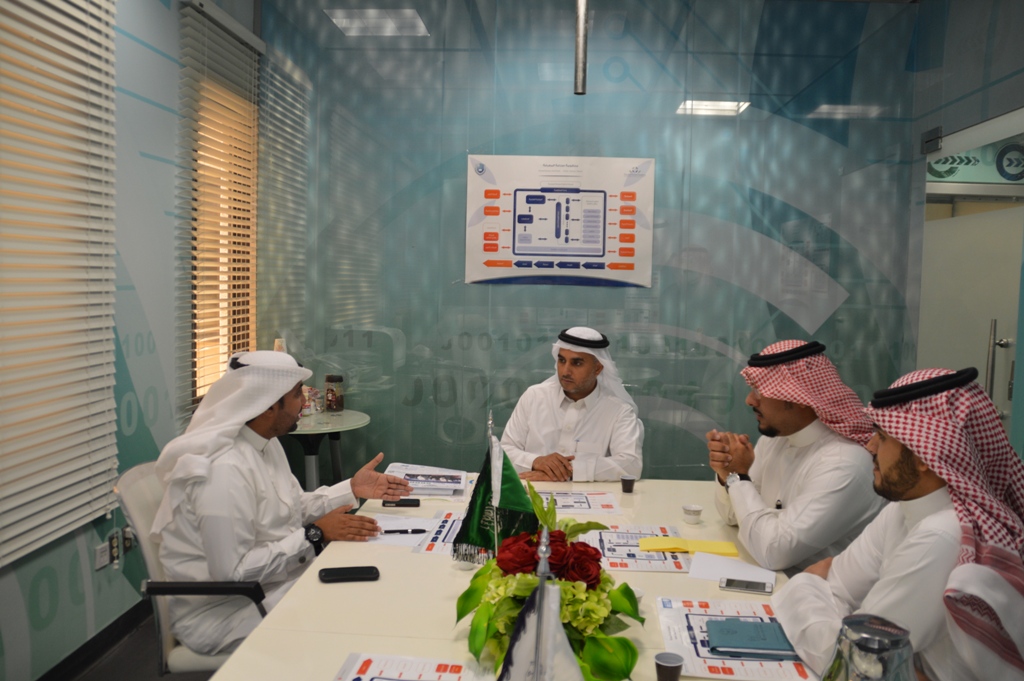 